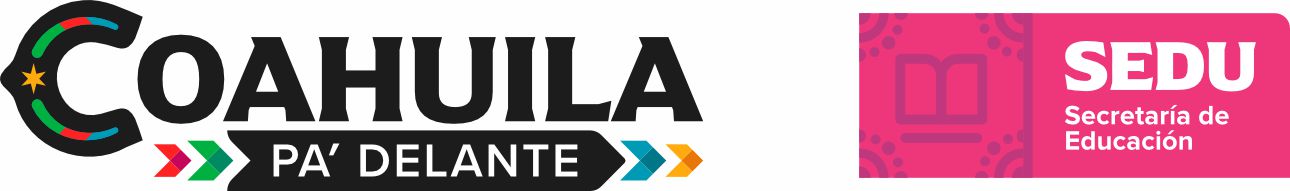 Acta de Fallo del JuradoEn la ciudad de___________________, del Estado de Coahuila de Zaragoza, siendo las______horas, del día____de__________de 2024, se llevó a cabo el Concurso Estatal de Dibujo y Pintura “Arte, Educación y Emociones”, categorías B, C, y D, eliminatoria ________________________; en la que fungió como jurado calificador, un equipo de profesionales reconocidos y con amplia experiencia en el ámbito de las artes visuales, compuesto por los siguientes miembros: _____________________________________________________,____________________________________________________ y_____________________________________________________.Debidamente integrado y formalmente instalado, el Honorable Jurado, procedió a evaluar cada uno de los trabajos participantes. Tras las deliberaciones se decidió, por unanimidad, el siguiente fallo:Primer lugar de la categoría BTítulo del trabajo: ______________________________________________Alumno(a): ___________________________________________________Escuela: _____________________________________________________Zona Escolar: ______Municipio: _____________Región________________Primer lugar de la categoría CTítulo del trabajo: _____________________________________________Alumno(a): __________________________________________________Escuela: ____________________________________________________Zona Escolar: ______Municipio: _____________Región_______________Primer lugar de la categoría DTítulo del trabajo: _____________________________________________Alumno(a): __________________________________________________Escuela: ____________________________________________________Zona Escolar: ______Municipio: _____________Región_______________Una vez certificada la legalidad, equidad y transparencia del certamen, los miembros del H. Jurado dieron lectura a la presente acta, a las _______ horas del día de su inicio, firmando al margen y al calce los que en ella intervinieron.  